30 октября 2018 года состоялось выездное заседание Комиссии по делам несовершеннолетних и защите их прав в администрации Казанского сельского поселения. На заседании были рассмотрены следующие вопросы: 1. О работе Центра профилактики правонарушений администрации Казанского сельского поселения по профилактике детской безнадзорности и семейного неблагополучия. 2. О ходе реализации индивидуальных программ реабилитации и адаптации  за 3 квартал 2018 года. Также на заседании была проведена индивидуальная профилактическая работа с гражданами, ненадлежащим образом выполняющими свои родительские обязанности и нарушающими правила проживания в многоквартирном доме. В работе Комиссии приняли участие члены Центра профилактики правонарушений администрации Казанского сельского поселения.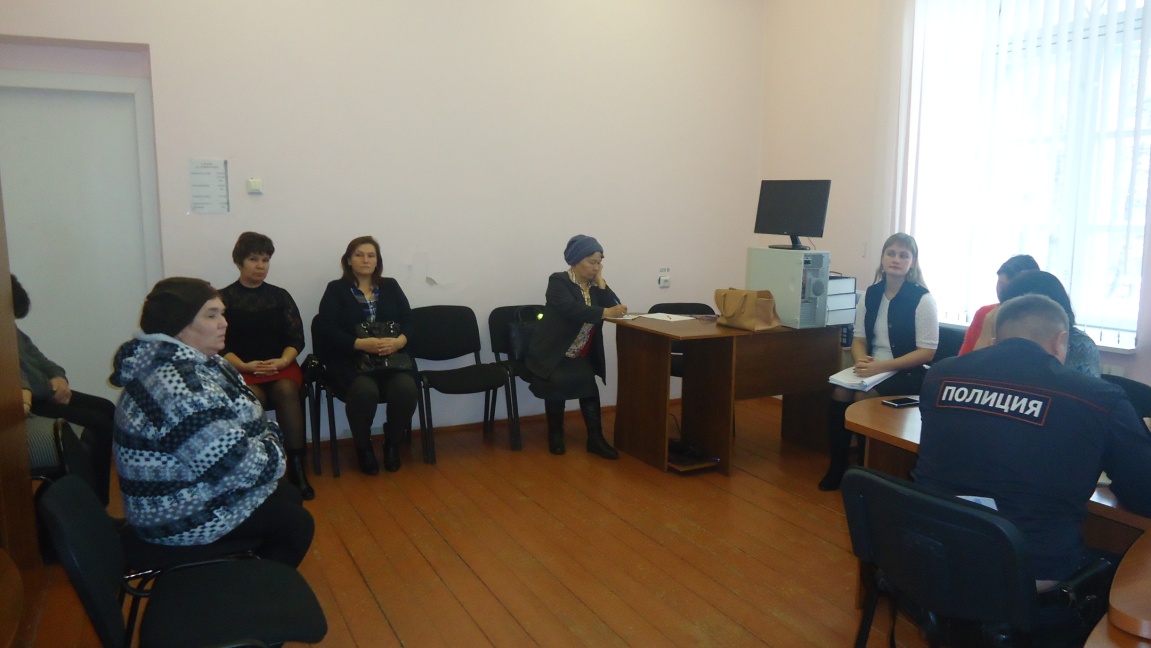 